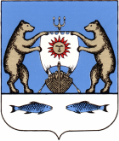 Российская Федерация                                                 Новгородская область Новгородский районСовет депутатов Савинского сельского поселенияРЕШЕНИЕ от 07.02.2019 № 62д. Савино     В соответствии с Федеральным законом от 06.10.2003 года № 131-ФЗ "Об общих принципах организации местного самоуправления в Российской Федерации",      Совет депутатов Савинского сельского поселения РЕШИЛ:     1. Внести в решение Совета депутатов Савинского сельского поселения от 27.10.2017 № 31 «Об утверждении Правил благоустройства территорий Савинского сельского поселения» (далее - Правила) следующие изменения:1.1. дополнить пункт 4.1.1.  пунктом 29  следующего содержания:«детские площадки должны содержаться  в исправном состоянии и чистоте»1.2. дополнить пункт 4.1.2. пунктом 9 следующего содержания:«спортивные  площадки должны содержаться  в исправном состоянии и чистоте»;1.3. дополнить пункт 4.2. пунктом 4.2.13. следующего содержания:«площадки для выгула  животных должны содержаться  в исправном состоянии и чистоте»;1.4. дополнить пункт 4.3. пунктом 4.3.14.  следующего содержания:«запрещается:- проведение заправок топливом, техническое  обслуживание, ремонт и мойка транспортных средств, слив топлива и масел вне специально отведенных для этих целей мест, в том числе у водоразборных колонок, на берегах рек и водоемов, в местах массового отдыха населения, парках, на озелененных территориях, дворовых, иных внутриквартальных территориях;- выезд транспортных средств, строительной техники и механизмов со строительных площадок (зон производства  работ) без предварительной мойки колес и кузовов, создающих угрозу загрязнения территории;- непринятие мер по эвакуации неисправных (разукомплектованных)  транспортных средств с улиц и дорог, территорий многоквартирных домов и иных территорий в течении десяти дней со дня их выявления;- размещать неисправные (разукомплектованные) и по иным причинам непригодные к эксплуатации транспортные (в том числе плавательные) средства вне  специально оборудованных мест»;1.5. дополнить пункт 4.7.  пунктом 4.7.6. следующего содержания:«при  производстве работ по прокладке, реконструкции и ремонту инженерных подземных коммуникаций и сооружений необходимо:- установить ограждение места производства работ типовым ограждением;- разместить информационную табличку с указанием наименования организации, производящей работы, номера телефона, фамилии и должности лица, ответственного за производство работ;- установить пешеходные мостики через траншеи с перилами (в темное время суток обеспечить их освещением);- соблюдать чистоту и порядок на прилегающих участках улиц;- принимать меры к сохранности усовершенствованного покрытия (асфальт, асфальтобетон, плитка) проезжей части улиц и дорог, тротуаров, прилегающих к строительной площадке (зоне производства работ);- по окончании работ восстановить нарушенные элементы озеленения и благоустройства»;1.6. внести изменения в пункт  4.10.11. изложив его в следующей редакции: «ограждение должно содержаться в чистоте и порядке собственниками (правообладателями) земельного участка, на котором данное ограждение установлено. Мойка производится по мере загрязнения, ремонт, окрашивание ограждения и его элементов производится по мере необходимости, но не реже одного раза в три года»;1.7.  дополнить пункт 4.17. пунктом 4.17.11. следующего содержания:«размещать нестационарные торговые объекты на земельном участке, в здании, строении, сооружении, находящихся в муниципальной собственности, а также на земельном участке, собственность на который не разграничена в отсутствие действующего договора, представляющего право на размещение нестационарного торгового объекта, а равно вне или с нарушением схемы размещения нестационарных торговых объектов, утвержденной органом местного самоуправления»; 1.8. дополнить пункт 4.23. пунктом 4.23.6. следующего содержания:- «территория  и объекты незавершенного строительства, а также реконструируемые объекты капитального строительства должны иметь ограждение в надлежащем состоянии, строительные сетки с изображением фальш-фасада;- запрещается содержание территорий, отведенных по объекты незавершенного строительства, на которых не ведутся работы в ненадлежащем состоянии (проведение уборки, вывоз мусора, удаление дикорастущей поросли деревьев и кустарников, снос сухих и аварийных деревьев, покос травы, не допуская высоты травостоя более )»;1.9. внести изменения в  пункт п. 5.2. изложив  п. 5.2.1. в следующей редакции:«Юридическое лицо (индивидуальный предприниматель) или физическое лицо, эксплуатирующее площадку, обеспечивает ее содержание, а также содержание территории на расстоянии  от ограждений (заборов)»;1.10. дополнить пункт 5.2 пунктом 5.2.7 следующего содержания:«парковки (парковочные места) должны содержаться  в исправном состоянии и чистоте»;1.11. дополнить пункт 5.4. пунктом 5.4.3. следующего содержания:«Запрещается размещать объявления, иные информационные материалы, не относящиеся в соответствии с законодательством Российской Федерации к рекламе и печатным агитационным материалам, лицами, размещающими такие информационные материалы, заказчиками указанных информационных материалов, в местах, не установленных для той цели;»1.12. дополнить пункт 5.7.  пунктом 5.7.6.  следующего содержания:«Правообладатели земельных участков обязаны проводить мероприятия  по удалению борщевика Сосновского с земельных участков, находящихся в их собственности, владении или пользовании»;1.13. дополнить пункт 5.7.  пунктом 5.7.7.  следующего содержания:«Собственники, пользователи, арендаторы земельных участков обязаны своевременно производить окос земельных участков, принадлежащих им на праве собственности, владения, пользования, аренды»;1.14. дополнить пункт 5.9. пунктом 5.9.4. следующего содержания:« - территории, отведенные под строительство (застройку) должны содержаться в надлежащем состоянии согласно указанной цели использования;- необходима установка забора (ограждения) по периметру земельного участка строительной площадки (зоны производства работ);- забор (ограждение) должны находиться в исправном состоянии и чистоте;- необходимо устанавливать информационный щит с изображением строящегося объекта, указанием его наименования, названия застройщика (заказчика), исполнителя работ (подрядчика, генерального подрядчика), фамилии, должности и номеров телефонов ответственного производителя работ, сроков начала и окончания работ, схемы объекта;- необходимо  оборудовать проезд для специального  транспорта, личного транспорта  и проходов для пешеходов;- необходимо оборудовать подъездные пути, исключающие попадание грунта, строительного или другого мусора на проезжую часть (проезды, тротуары);- складировать материалы, конструкции и оборудование только в пределах строительной площадки (зоны производства работ);- соблюдать чистоту и порядок на  подъездах к строительной площадке (зоне производства работ), а также на прилегающей территории;- необходимо оборудовать выезды с площадок, на которых проводятся строительные работы, создающие угрозу загрязнения улиц и дорог, устройством для мойки колес и кузовов транспортных средств, строительной техники и механизмов;- принимать меры к сохранности усовершенствованного покрытия (асфальт, асфальтобетон, плитка) проезжей части улиц и дорог, тротуаров, прилегающих к строительной площадке (зоне производства работ);- восстанавливать  нарушенные элементы озеленения и благоустройства по окончании работ»;1.15. Раздел 5 дополнить пунктом 5.12.  следующего содержания:«5.12. Требования к содержанию домашних животных5.12.1. При содержании домашних животных их владельцам необходимо соблюдать общие требования к содержанию животных, а также права и законные интересы лиц, проживающих в многоквартирном доме, в помещениях которого содержатся домашние животные.5.12.2. Не допускается использование домашних животных в предпринимательской деятельности, за исключением случаев, установленных Правительством Российской Федерации.5.12.3. Предельное количество домашних животных в местах содержания животных определяется исходя из возможности владельца обеспечивать животным условия, соответствующие ветеринарным нормам и правилам, а также с учетом соблюдения санитарно-эпидемиологических правил и нормативов.5.12.4. Выгул домашних животных должен осуществляться при условии обязательного обеспечения безопасности граждан, животных, сохранности имущества физических лиц и юридических лиц.5.12.5. При выгуле домашнего животного необходимо соблюдать следующие требования:1) исключать возможность свободного, неконтролируемого передвижения животного при пересечении проезжей части автомобильной дороги, в лифтах и помещениях общего пользования многоквартирных домов, во дворах таких домов, на детских и спортивных площадках;2) обеспечивать уборку продуктов жизнедеятельности животного в местах и на территориях общего пользования;3) не допускать выгул животного вне мест, определенных для выгула животных.1.16. пункт 13 пункта 6.1.11. изложить в следующей  редакции: «рисовать и наносить надписи и графические изображения на фасадах многоквартирных домов и вне отведенных для этих целей органами местного самоуправления мест, а равно совершение указанных действий без необходимых разрешений и согласований, если указанные деяния не связаны с умышленным повреждением чужого имущества»; 1.17. пункт 6.1.11. дополнить пунктами 26, 27, 28, 29, 30  следующего содержания:       «26. самовольно переоборудовать фасады зданий, строений, сооружений, а именно,  самовольно устраивать дополнительные оконные проемы или входные группы; дополнительное проводить остекление, самовольно устанавливать козырьки, навесы; - ликвидировать оконные проемы или входные группы;- окрашивать фасады и ограждающие конструкции зданий, строений, сооружений с нарушением колерного листа;- не исполнять требования по надлежащему содержанию фасадов и ограждающих конструкций зданий, строений, сооружений;        27. создавать препятствия для осуществления ручной или механизированной уборки территории, а также для подъезда к контейнерным площадкам механических транспортных средств для сбора и вывоза мусора в результате использования, хранения, размещения личного или иного имущества, а также выполнения работ хозяйственного – бытового назначения;        28. нарушать установленные муниципальными правовыми актами требований к уборке на территории муниципального образования»;        29. нарушать правила содержания и эксплуатации объектов (средств) наружного освещения населенных пунктов (фонари, осветительные приборы), а равно их отсутствие;        30. осуществлять складирование ТКО в местах накопления ТКО, не указанных в договоре на оказание услуг по обращению с ТКО; накапливать ТКО вне контейнеров или в контейнеры, не предназначенные для таких видов отходов, за исключением случаев, установленных законодательством Российской Федерации; в контейнерах для ТКО запрещается накапливать горящие, раскаленные или горячие отходы, крупногабаритные отходы (далее - КГО), снег и лед, осветительные приборы и электрические лампы, содержащие ртуть, батареи и аккумуляторы, медицинские отходы, а также иные отходы, которые могут причинить вред жизни и здоровью лиц, осуществляющих погрузку (разгрузку) контейнеров, повредить контейнеры, мусоровозы или нарушить режим работы объектов по обработке, обезвреживанию, захоронению ТКО»       1.18.   внести изменения в пункт 6.2. изложив пункт 6.2.5 в следующей  редакции:  « - Работники специализированной организации, осуществляющей сбор и вывоз  отходов и мусора, обязаны производить уборку отходов и мусора, просыпавшегося при выгрузке из контейнеров, бункеров-накопителей в мусоровоз. - Бремя содержания контейнерных площадок, специальных площадок для накопления КГО и территории, прилегающей к месту погрузки ТКО, расположенных на придомовой территории, входящей в состав общего имущества собственников помещений в многоквартирном доме (далее - МКД), несут собственники помещений в МКД.- Бремя содержания контейнерных площадок, специальных площадок для накопления КГО и территории, прилегающей к месту погрузки ТКО, не входящих в состав общего имущества собственников помещений в МКД, несут собственники земельного участка, на котором расположены такие площадки и территория.- В случае использования контейнерной площадки несколькими организациями, обслуживающими МКД, или иными юридическими лицами составляется график содержания данной контейнерной площадки»          - Размещение контейнерных площадок в садоводческих, огороднических и дачных некоммерческих объединениях граждан, гаражно-строительных кооперативах производится в соответствии с проектами планировки, межевания территории, утвержденными органом местного самоуправления, с соблюдением экологических и санитарных норм и правил; Обязанность по строительству, ремонту и содержанию контейнерных площадок для накопления отходов, заключению договора на обращение с ТКО с региональным оператором возлагается на органы управления садоводческих, огороднических и дачных некоммерческих объединений граждан, ГСК. 	      2. Опубликовать настоящее решение в периодическом печатном издании «Савинский вестник» и разместить на официальном сайте Администрации Савинского сельского поселения в информационно-телекоммуникационной сети «Интернет». Глава сельского поселения                                                                А.В.СысоевО внесении изменений в решение Совета депутатов Савинского сельского поселения  от 27.10.2017 № 31  «Об утверждении Правил благоустройства территорий Савинского сельского поселения»